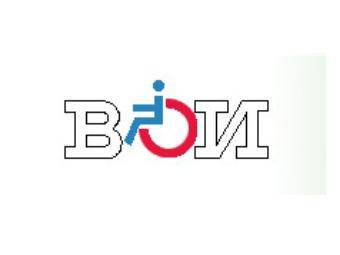 Амурская областная организация общероссийской общественной организации Всероссийского общества инвалидов675000, г. Благовещенск, ул. Красноармейская, 173тел. 52-26-83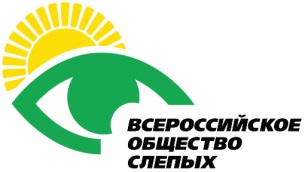 Областная общественная организация слепых, Амурская общественная организация675000, г. Благовещенск, ул. Чайковского, 315Тел. 33-35-77, 52-35-37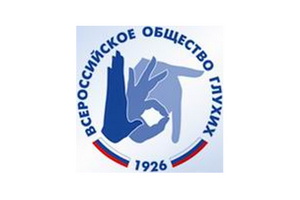 Всероссийское общество глухих675000, г. Благовещенск, ул. Горького, 172/2, оф. 2тел. 22-00-25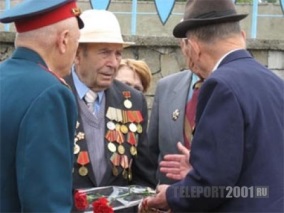 Общественная организация ветеранов (пенсионеров) войны, труда, Вооруженных Сил, правоохранительных органов675000, г. Благовещенск, ул. Красноармейская, 173Тел. 51-58-47, 52-63-97Электронная почта: amurveteran@mail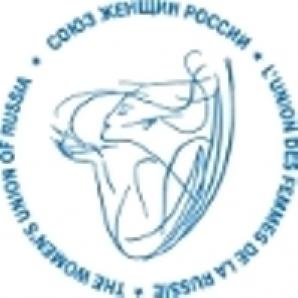 Амурский областной союз женщин675000, г. Благовещенск, ул. Ленина, 55, тел. 77-07-09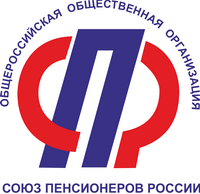 Амурское региональное отделение Общероссийской общественной организации «Союз пенсионеров России»675000, г. Благовещенск, ул. Зейская, 173а, тел. 23-53-42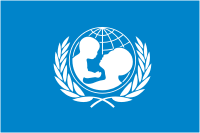 Отделение общероссийского общественного благотворительного фонда «Российского детского фонда»675000, Благовещенск, ул. Пионерская, 31, тел. 52-53-92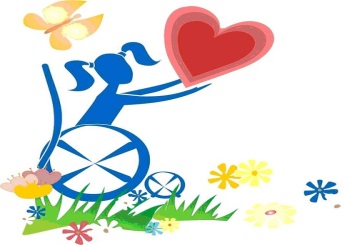 Амурская общественная организация социальной поддержки детей-инвалидов и их родителей «Источник»675000, г. Благовещенск, ул. Красноармейская, 173, тел. 37-85-55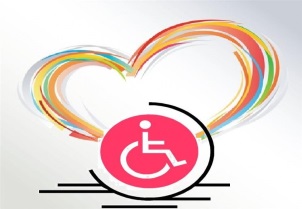 Амурская областная общественная организация граждан инвалидов «Преодоление» 675000, г. Благовещенск, ул. Амурска, 102, тел. 36-17-07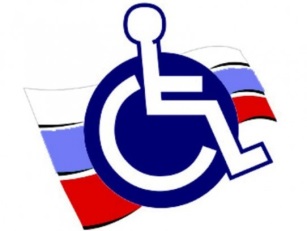 Благовещенская городская общественная организация инвалидовг. Благовещенск, ул. Пионерская, 112/2, тел. 44-76-21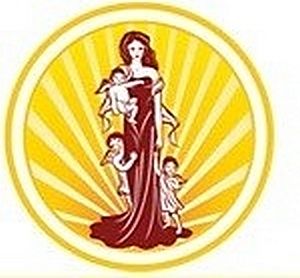 Союз женщин г. Благовещенска 675000, г. Благовещенск, ул. Ленина, 80, тел. 37-08-97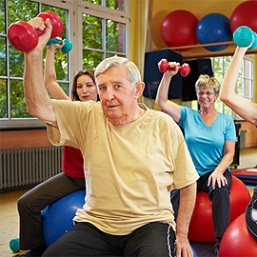 Ассоциация пожилых людей, Благовещенская общественная организацияг. Благовещенск, ул. Ленина, 80, тел. 37-08-97, 20-48-92Городская общественная организация «Сотвори добро»675000, г. Благовещенск, ул. Ленина, 80, тел. 52-62-49ГАУ АО «Благовещенский КЦСОН»ул. Рабочая, 95, г. Благовещенск, 675016Тел. 44-01-75, 44-01-72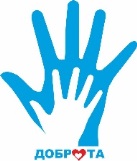 Государственное автономное учреждение Амурской области «Благовещенский КЦСОН «Доброта» Памятка для маломобильных групп населения и инвалидовОбщественные организации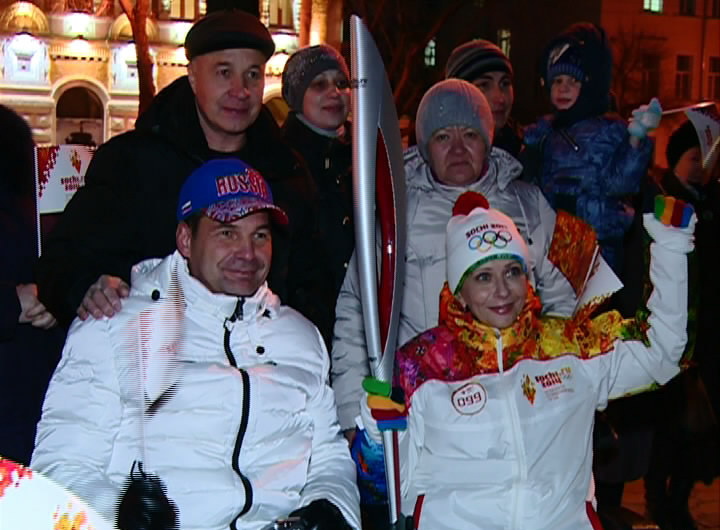 г. Благовещенск2014 